Name..............................................................Aufgabe 1: FilmkritikArbeitet in einer Gruppe von drei bis vier Personen  zusammen und bearbeitet folgende Fragen:Aufgabe 2: Hier seht ihr Bilder aus der Anfangsszene des Films. a) Welcher Satz passt zu den folgenden Bildern? Ordnet zu.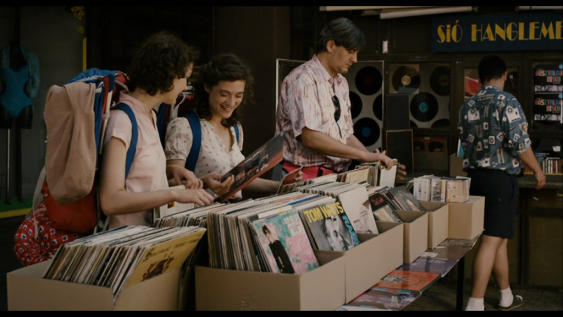 1.___A____________________________________________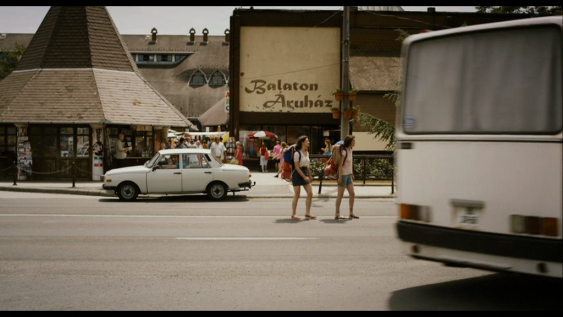 2. _______________________________________________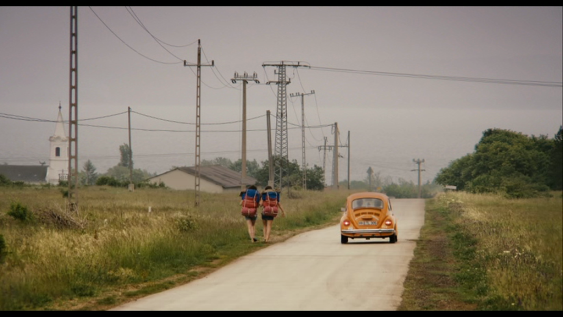 3. _______________________________________________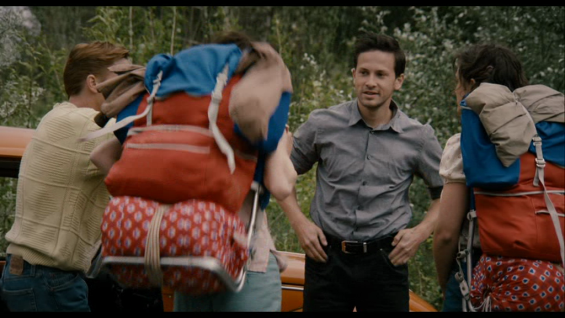 4. _______________________________________________b) Welche Problematik wird in der Aussage von Isabel und Doreen deutlich? 1, 2 oder 3?„Die haben echt alles hier“1. Man kann in Ungarn alle Arten von Musik kaufen2. In der DDR bekommt man nicht alles3. In der DDR bekommt man auch allesc) Warum wollen die Mädchen die Jungen aus Hamburg nicht mehr treffen? 1, 2 oder 3?1. Sie finden sie unsympathisch2. Kontakt mit Westdeutschen war gefährlich3. Sie wollen trainieren und haben keine ZeitAufgabe 3: Erinnert ihr euch? Wie war die Atmosphäre in dieser Szene, als die Mädchen die Jungen trafen?  Welche Adjektive könnten passen?Aufgabe 4: Ost und West. Seht euch die Bilder an: Welche der vier Aussagen passt am besten zu welchem Bild? Schreibt zu den anderen zwei Bildern jeweils einen eigenen Satz. Aufgabe 5: Ihr habt die folgenden Begriffe in der Szene gehört. Was bedeuten sie? Ordnet die Definitionen zu und schreibt den richtigen Buchstaben in die Lücken. ZB- 3 = edas Pionierlager			............der Leistungssport		............die Kaderschmiede		......e.....die Auszeichnung		............drüben				............Ein Sport, bei dem es wichtig ist, der beste zu sein.Auf der anderen Seite (hier: der innerdeutschen Grenze).Ein Preis für sehr gute Ergebnisse.Feriencamp der Pioniere.Institutionen wie Sportschulen oder Sportuniversitäten, die Leistungssportler ausbildenAufgabe 6: Welche Musik hören die Jungen im Auto?a) Füllt die fehlenden Buchstaben ein und schreibt die Namen der Bands:De_ _ _ _ _ / M_  _ _Du_ _ _ / D_ _ _ _Pe_  /S_ _ _ / B_ _ _    b) Sind diese Bands noch populär? ...................................................................................................................................c) Fragt in eurer Gruppe nach eurer Lieblingsmusik....................................................................................................................................d) Welche aktuellen deutschen Bands oder Musiker kennt ihr?..............................................................................................................................Aufgabe 7: Lest den folgenden Text und setzt die fehlenden Wörter an die richtige Stelle. 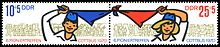 Aufgabe 7: Isabel sagt: „ Ehrlich gesagt kriegen wir das nur bei Westwind!“Was ist damit gemeint? _________________________________________________________________Aufgabe 8: Isabel sagt: „Ehrlich gesagt kriegen wir das nur bei Westwind!“Was ist damit gemeint? Welche der folgenden Aussagen sind richtig/ falsch?1	Man konnte in der DDR nie Westradio (Radiostationen aus der Bundesrepublik) hören.		...................2	Man durfte in der DDR nur Radio hören, wenn der Wind aus dem Westen kam.			...................3	Die Radiosender in der DDR spielten nur wenig Musik aus dem Westen.					...................4	Die Medien in der DDR waren staatlich kontrolliert und zensiert.						...................5	Viele Menschen in der DDR benutzen westliche Medien (Fernsehen und Radio).			...................6	Nur wenige Menschen in der DDR konnten westliche Medien empfangen.				...................Aufgabe 9: Welche Wörter aus dem Film habt ihr heute gelernt? Sie sollten mehr als drei Buchstaben haben!W............................................................E............................................................S............................................................T............................................................W............................................................I............................................................N............................................................D............................................................Aufgabe 10: Antwortet in euren eigenen Worten:1. Hat der Film eine „Message“ und wenn ja welche?................................................................................................................................................................................................................................................................................................................................................................................................................................................................................................................................................................ 2. Würdet ihr den Film weiter empfehlen? Begründet eure Antwort................................................................................................................................................................................................................................................................................................................................................................................................................................................................................................................................................................. Aufgabe 11: Könnt ihr den Film in euren eigenen Worten zusammenfassen? Ihr könnt dazu auch folgendes Vokabular benutzen:................................................................................................................................................................................................................................................................................................................................................................................................................................................................................................................................................................ ................................................................................................................................................................................................................................................................................................................................................................................................................................................................................................................................................................ Aufgabe 12. Wie könnte es weitergehen? Stellt euch vor, dass der Regisseur eine Fortsetzung des Films drehen will.Sammelt in Stichpunkten Ideen für „Westwind Teil 2“................................................................................................................................................................................................................................................................................................................................................................................................................................................................................................................................................................ ................................................................................................................................................................................................................................................................................ ................................................................................................................................................................................................................................................................................  ................................................................................................................................................................................................................................................................................................................................................................................................................................................................................................................................................................ ........................................................................................................................................................................................................................................................................................................................................................................................................................ FragestellungErgebnis in der GruppeWie hat euch der Film gefallen?Begründet eure Antwort.Welche Szene im Film fandet ihr am besten? Und warum?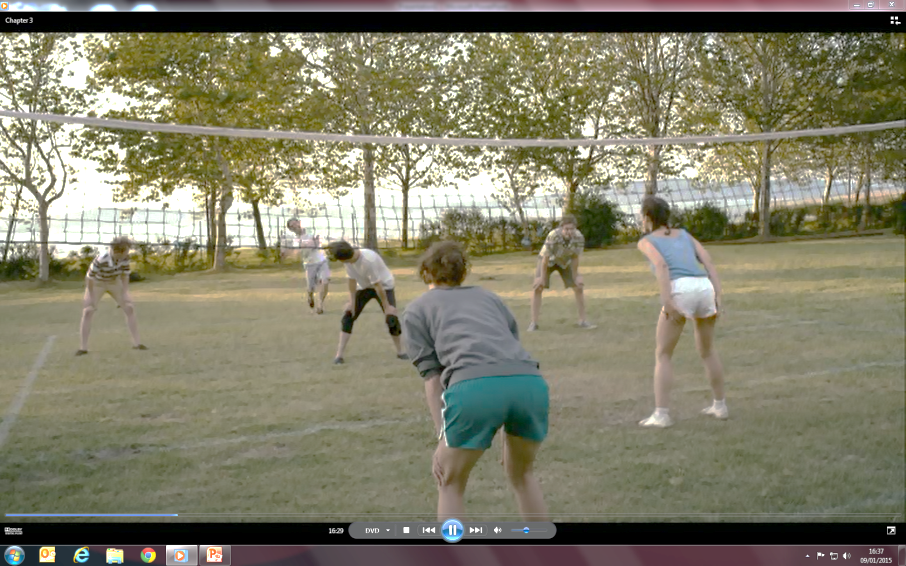 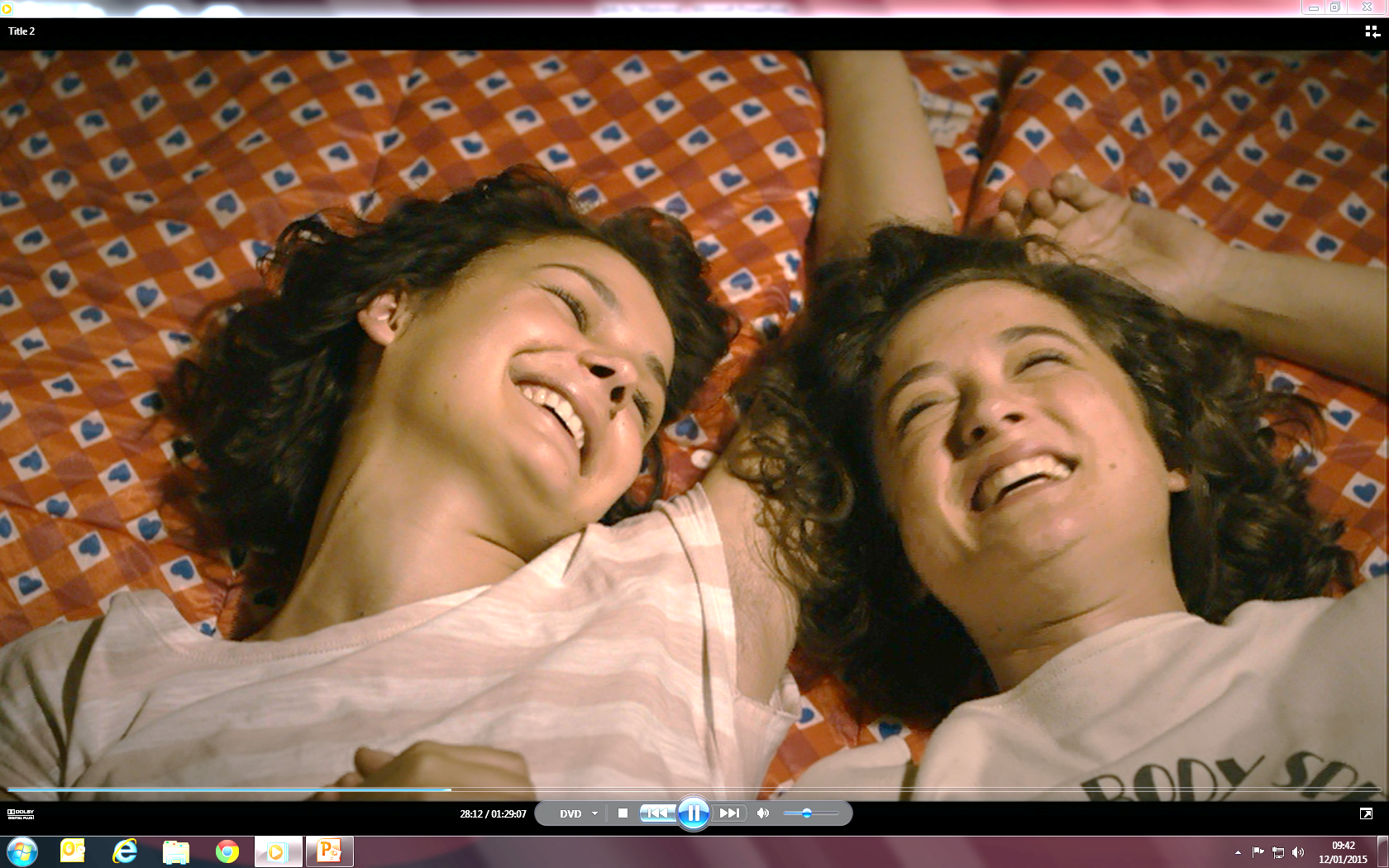 1.2.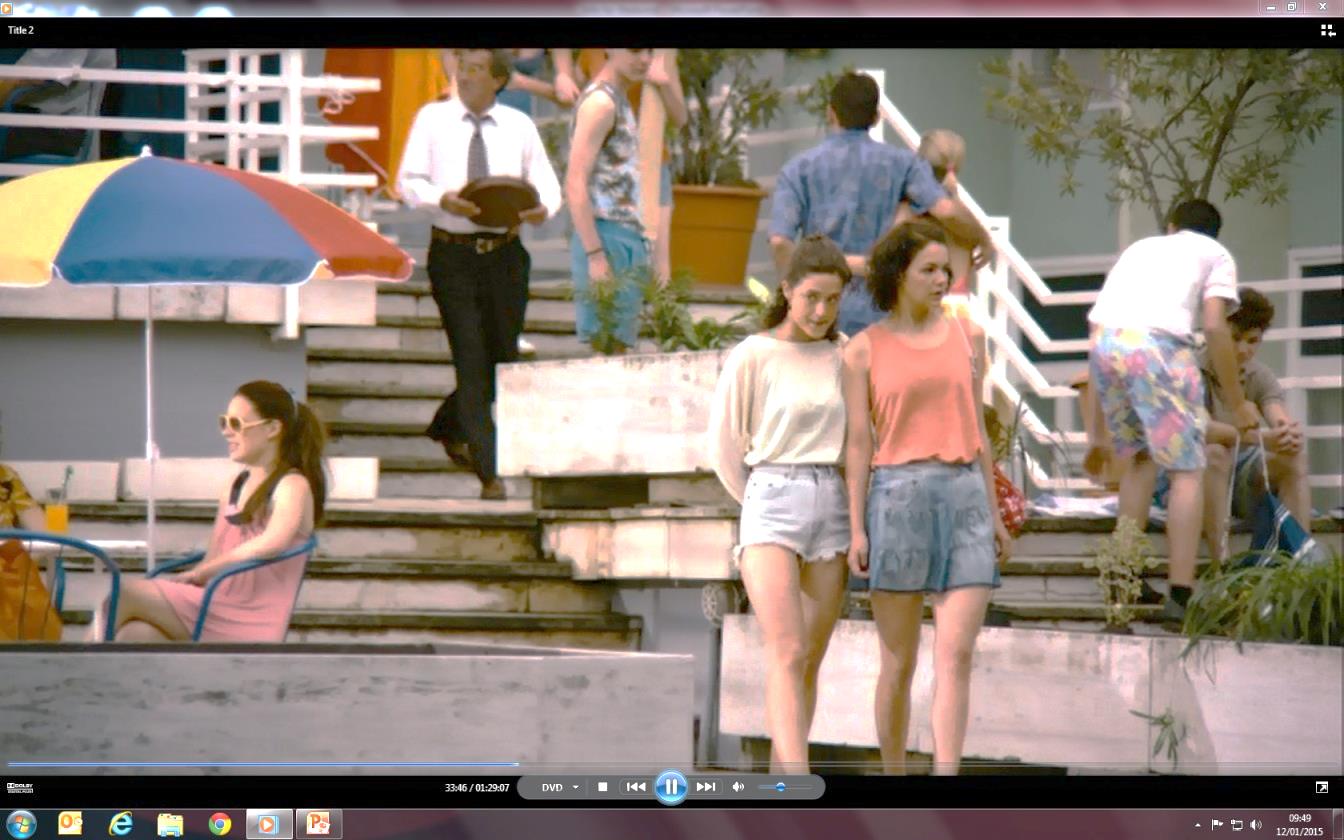 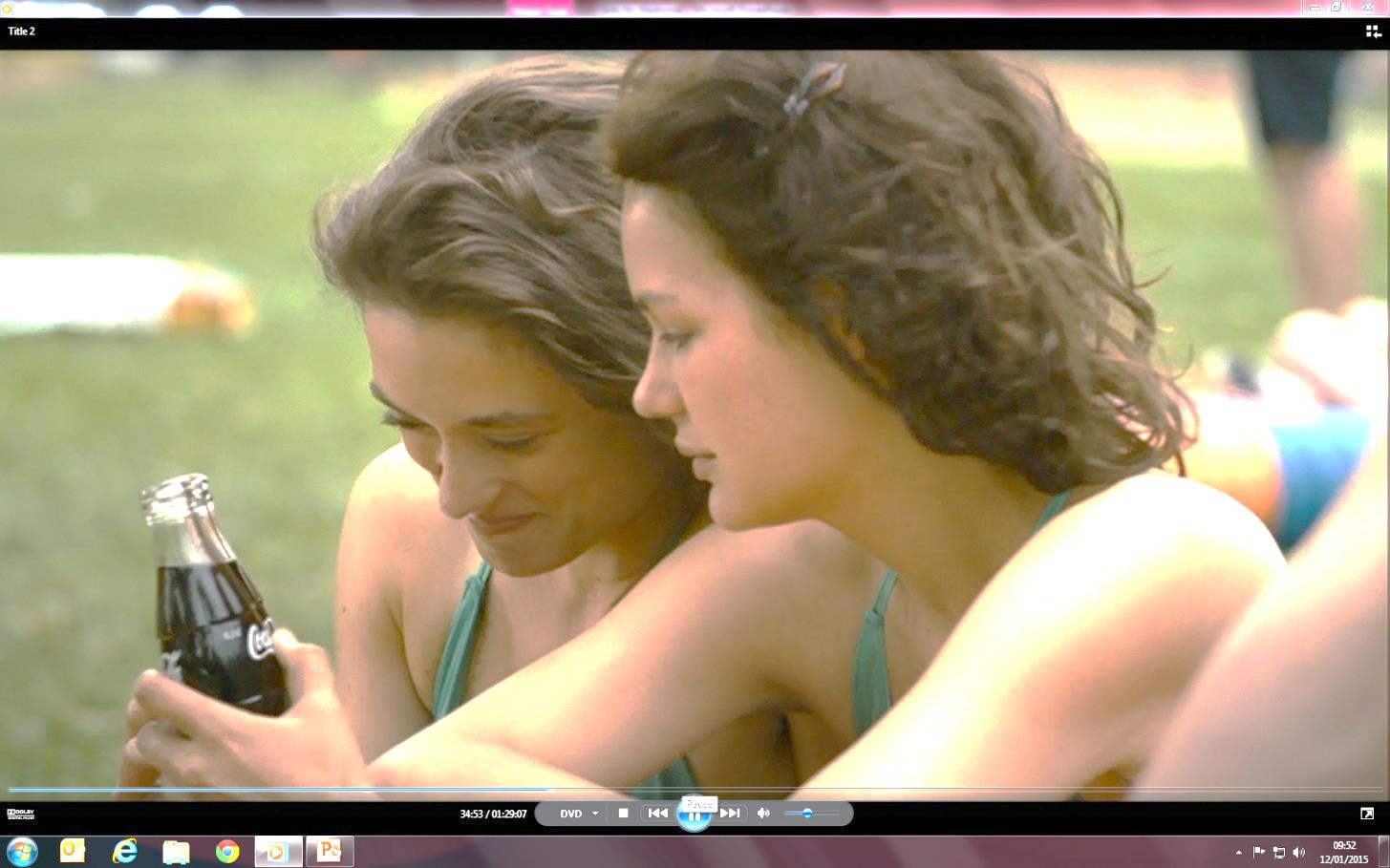 3.4.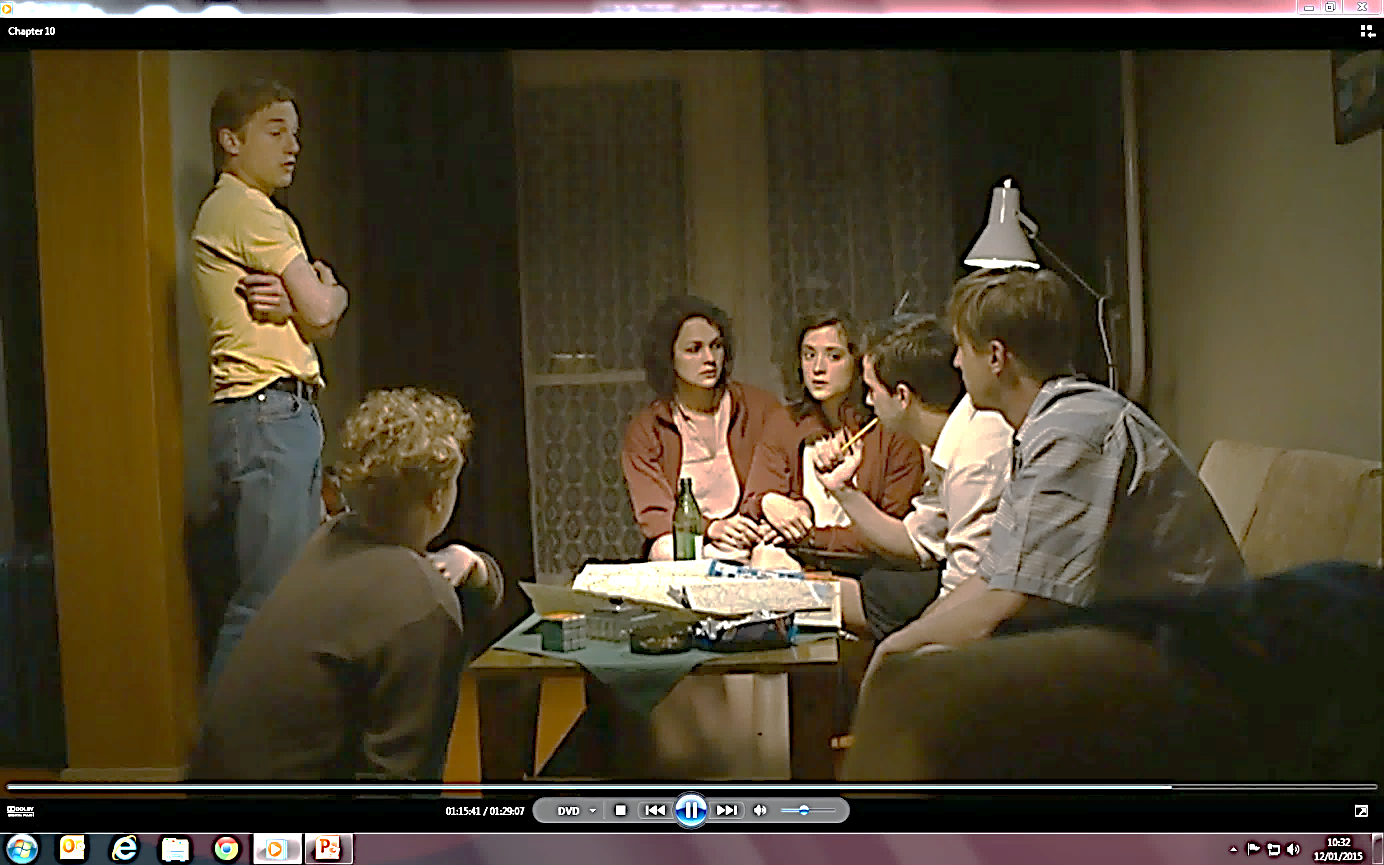 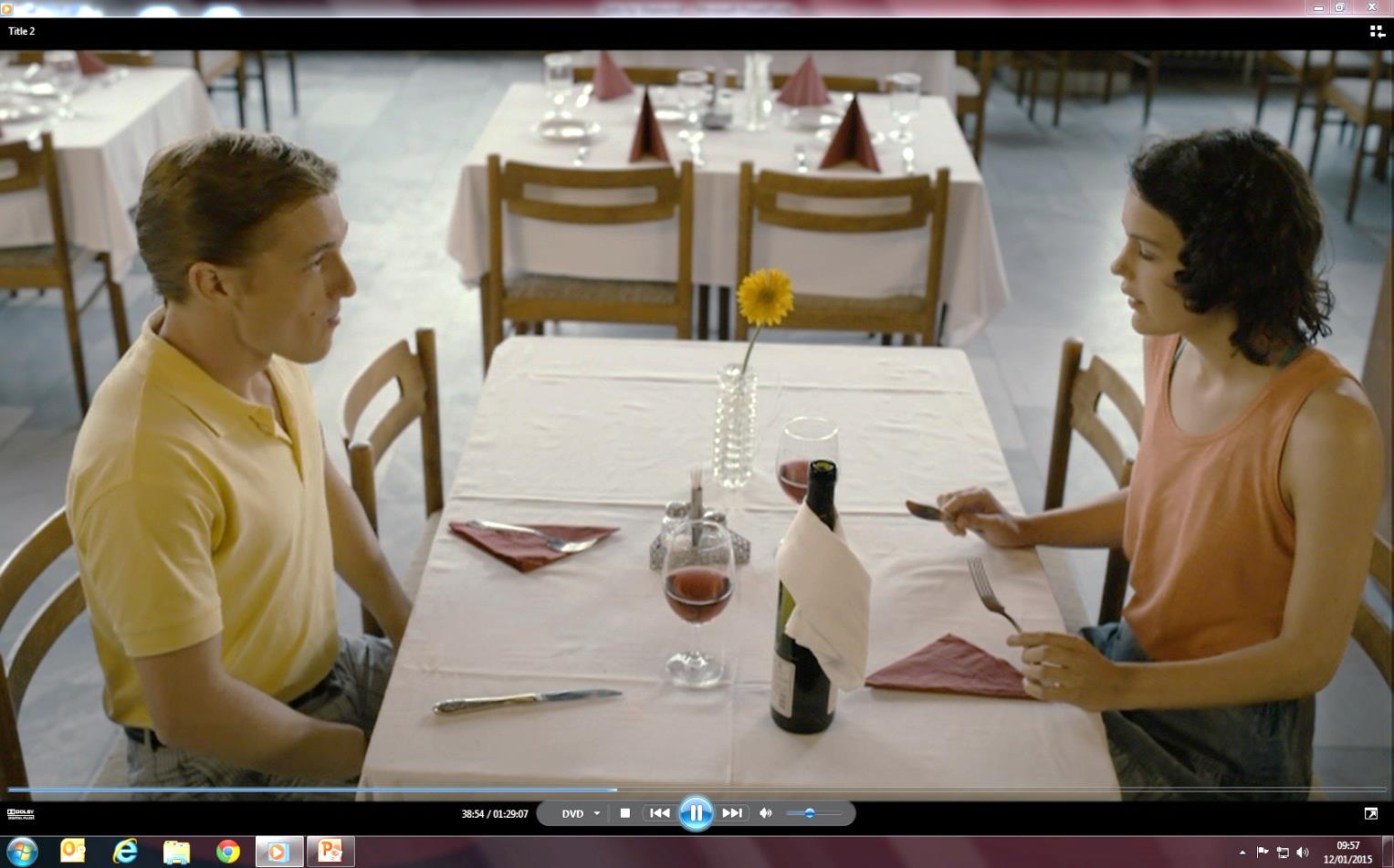 5.6.